* Bestillingsformularen bliver løbende opdateret, den gældende version kan findes i DigitaliseringskatalogetBestillINGTabel 1 – BestillerUdfyld identifikation og kontaktinformation på bestilleren i Tabel 1. E-mailadresse og tlf.nr. skal være til den forvaltningsansvarliges supportfunktion. Må ikke være personspecifik.Angiv BestillingsID, som fås ved oprettelse af bestillingen via Digitaliseringskataloget. Bemærk at denne bestillingsformular skal sendes ind separat til helpdesk@serviceplatformen.dk og ikke som del af webformularen i Digitaliseringskataloget.Bemærk! Anvendelse af samme BestillingsID på flere bestillingsblanketter må kun anvendes for én samlet bestilling af etablering af webserviceruter for flere myndigheder, som skal benytte den samme service. Ved yderligere rutebestillinger på et senere tidspunkt, skal en ny ydelse bestilles, også selv om det er på samme service.Tabel 2 - Tidspunkt for rutens nedlægningStamdata for modtagersystemFølgende stamdata for ModtagerOrganisation og Modtagersystemet skal væe i overensstemelse med de oplysninger der er registreret i det Fælleskommunale Administrationsmodul (ADM).Tabel 3 - ModtagerOrganisationTabel 4 – ModtagersystemProduktversionen i Tabel 4 udfyldes kun, hvis der er flere versioner af it-systemet og derfor behov for versionskontrol på servicen. Navn og Identifikation(UUID) er registeret i det Fælleskommunale Administrationsmodul (ADM).Information om RutePrimær dataforsendelseTabel 5 - Identifikation af dataforsendelse – PrimærDatatypen er den type af data, der anvendes i det primære dataforsendelse. Datatype (InfRef) i Tabel 5 fremgår af KOMBITs inftegrationsbeskrivelser jf. Digitaliseringskataloget.Tabel 6 – RutetypeEn rutetype er enten implicit eller eksplicit som er to varianter af dynamisk filudveksling på serviceplatformen. Der skal anvendes eksplicit rutning, hvis man ønsker at udveksle filer med et specifik it-system, hvor Modtagersystemet og ModtagerOrganisation er kendte for den pågældende myndighed. Der skal anvendes implicit rutning, hvis man ønsker at udveksler filer med en kendt ModtagerOrganisation, hvor Modtagersystemet ikke skal angives eller identificeres ved filoverførslen.Følgende stamdata for AfsenderOrganisation og Afsendersystemet skal væe i overensstemelse med de oplysninger der er registreret i det Fælleskommunale Administrationsmodul (ADM).Tabel 7 – AfsenderOrganisation Tabel 8 -  Afsendersystem Navn og Identifikation(UUID) af Afsendersystem i Tabel 8 er registreret i det Fælleskommunale Administrationsmodul (ADM).Sekundær dataforsendelse (Asynkront forretningssvar) – OptionTabel 9 – Sekundær dataforsendelse - Identifikation Ruteningen af et sekundær servicekald for et asynkront forretningssvar vil altid være eksplicit og pege hen til det anvendersystem, som fremgår af den primære rute. Sådanne service-par fremgår af integrationsbeskrivelsen for de omfattede services.Følgende gælder for den sekundære dataforsendelses rute:Ruten er altid eksplicitDatamodtager: Værdi fra Tabel 7Datamodtagersystem : Værdi fra Tabel 8 Dataafgiver : Værdi fra Tabel 2Dataafsendersystem : Værdi fra Tabel 3DelegeringDer er kun tale om delegering, såfremt bestilleren er den forvaltningsansvarlige for et andet it-system, som ikke er ModtagerOrganisation eller AfsenderOrganisation.Forvaltningsansvarlig for it-systemetTabel 10 - Andet it-system, hvortil delegeringen er rettetNavn og Identifikation(UUID) af Anvendersystem i ovenfor er registeret i det Fælleskommunale Administrationsmodul (ADM). UnderskriftMyndighed/organisation med ansvar for behandling af data i it-systemet jf. pkt. 4.1Skal underskrives af person, som er bemyndiget af myndighed/organisation(AfsenderOrganisation eller ModtagerOrganisation) til at godkende delegeringen. VejledningVejledning i brug og kontrol af bestillingsformularen.BestillerHvis bestiller er den forvaltningsansvarlige for Modtagersystemet eller Afsendersystemet, er der ingen behov for delegering og dermed ingen underskrifter.Såfremt bestiller er den forvaltningsansvarlige for et tredje it-system, er der tale om delegering og derfor underskrift.Myndighed/Organisation med ansvar for behandling af data i det tredje it-system dvs. ModtagerOrganisation eller AfsenderOrganisation skal underskrive bestillingsformularen ved delegering. Serviceplatformens HelpdeskKontrollerne tager udgangpunkt i Modtagersystemet, dvs det it-system, der er registeret i det fælleskommunale administrationsmodul (ADM).Alle rubrikker i afsnit 1 skal være udfyldt med relevant information.Såfremt bestiller er forvaltningsansvarlig for ModtagersystemetKontrollerer, at afsender af bestillingsformularen har tilladelse til at bestille nedlæggelse af ruten. Det gøres ved hjælp af denne afsenders e-mail-adresse. Denne e-mail-adresse skal enten være registreret som ”e-mail-adresse” på it-systemets (Modtagersystemets) Stamdata i Administrationsmodulet eller alternativt være angivet samme sted i feltet ’Beskrivelse’ med note om, at denne adresse benyttes ifm. SFTP-rutebestilling (fx support@contoso.com eller *@contoso.com). ModtagerOrganisation (Myndighed/Organisation) skal være angivet under ’Afgrænsning af myndighed’ på it-systemets Stamdata.Såfremt bestiller er forvaltningsansvarlig for AfsendersystemetBestiller skal i ADM være registreret, som forvaltningsansvarlig for afsendersystemet angivet i Tabel 8. Det gøres ved hjælp af denne afsenders e-mail-adresse. Denne e-mail-adresse skal enten være registreret som ”e-mail-adresse” eller under ”Beskrivelse” på it-systemets (Afsendersystemets) Stamdata (fx med adresserne support@contoso.com eller *@contoso.com).AfsenderOrganisation, den myndighed/organisation, som er angivet i Tabel 7, skal fremgå af myndighedsafgræsningen på Afsendersystemet i ADM.Delegeringen skal i afsnit ‎4 være underskrevet af AfsenderOrganisation eller ModtagerOrganisation. Rutekontrol for både primært servicekald: Kontroller at ruten, der skal nedlægges findes jf. afsnit ‎3Rutekontrol for sekundært servicekald (Asynkront forretningssvar): I forbindelse med Rute for asynkront forretningssvar jf. afsnit ‎3.2 skal der kontroleres, at der findes en gyldig service aftale. Kontroller at ruten, der skal nedlægges findes jf. Tabel 9
GennemførelseHerefter undersøges, om den ønskede dato for rutens nedlæggelse kan imødekommes. Ellers tages dialog med bestiller herom.Nedlæggelse af ruten (-erne)Tilbgemeldning til bestiller på rutens nedlæggelse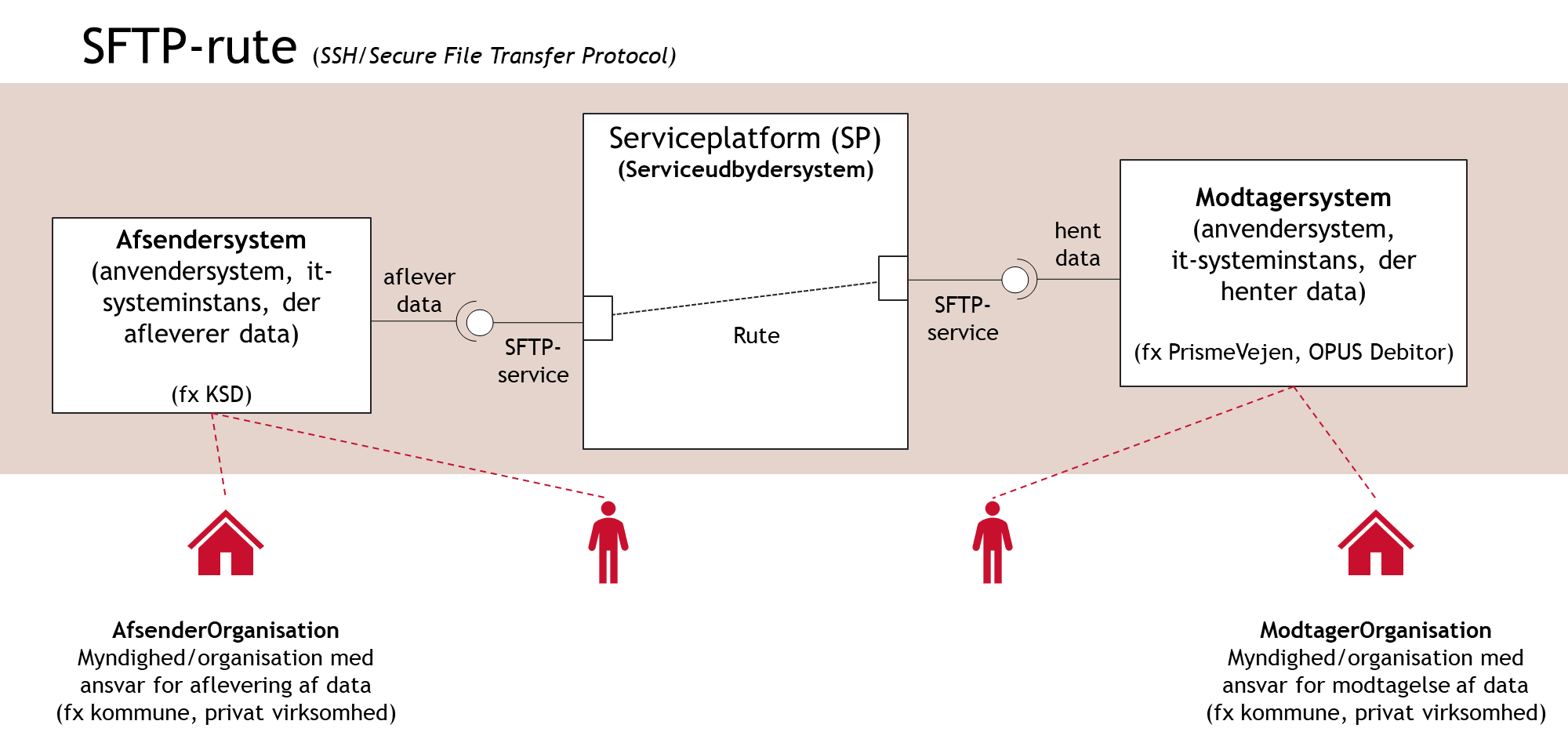 Figur 1 - KontekstMapning af begreber mellem procesbeskrivelser/bestillingsformularer, ADM og de tekniske definitioner i KOMBIT’s kontrakter:Sendes tilServiceplatformens Helpdesk – www.serviceplatformen.dk
Kontaktinformation: Tlf.: +45 70 11 15 39; e-mail: helpdesk@serviceplatformen.dkSendes afForvaltningsansvarlig for det it-system, som er modtager af dataFormularServiceplatformen - Bestillingsformular for nedlægning af SFTP-Rute_3Formlarversion2.1Dokumentversion1.1BestillerBestillerBestillerRolle (sæt et ’x’)xForvaltningsansvarlig ModtagersystemRolle (sæt et ’x’)Forvaltningsansvarlig AfsenddersystemRolle (sæt et ’x’)Forvaltningsansvarlig for andet it-system
Kræver angivelse af delegeringNavn på organisationenCVR-nummerKontaktoplysninger 	Navntil support	E-mail	TelefonnummerKOMBIT BestillingsIDGældende fraGældende fraDatoTiddd.mm.åååå hh.mmModtagerOrganisation – Myndighed / Organisation med ansvar for modtagelse af dataModtagerOrganisation – Myndighed / Organisation med ansvar for modtagelse af dataNavnCVR-nummernn nn nn nnModtagersystem – It-system, der kan modtage og behandle data.Modtagersystem – It-system, der kan modtage og behandle data.Modtagersystem – It-system, der kan modtage og behandle data.Modtagersystem – It-system, der kan modtage og behandle data.Modtagersystem – It-system, der kan modtage og behandle data.NavnIdentifikation (UUID)Driftsmiljø (sæt et ’x’)ProduktionExttestProduktnavn og versionDataforsendelseDataforsendelseDatatype (InfRef)RutetypeRutetypeRutetypeRutetypeRutetypeType (sæt et ’x’)ImplicitEksplicitAfsenderOrganisation – Myndighed / Organisation med ansvar for aflevering af dataAfsenderOrganisation – Myndighed / Organisation med ansvar for aflevering af dataNavnCVR-nummernn nn nn nnAfsendersystemAfsendersystemNavnUUIDDataforsendelseDataforsendelseDatatype (InfRef)It-systemIt-systemNavnIdentifikation (UUID)Myndighed___________________________________________________________________________________________________________________________________________________________________________________________________CVR-nummer___________________________________________________________________________________________________________________________________________________________________________________________________Navn___________________________________________________________________________________________________________________________________________________________________________________________________Titel___________________________________________________________________________________________________________________________________________________________________________________________________Dato_____________Underskrift______________________________________Procesbeskrivelser og bestillingsformularer 
(KOMBIT begrebsoverblik)Fælleskommunale Administrationsmodul (ADM)Tekniske definitioner (KOMBIT)AnvenderOrganisationMyndighed/organisation med ansvar for serviceanvendelseDataejerAfsenderOrganisationAnvendersystemIt-system, der kalder/anvender en serviceAnvendersystem: Et it-system der anvender en service, og hvor aftaler om adgang til servicen styres via serviceaftaler i ADMModtagerOrganisationMyndighed/organisation med ansvar for modtagelse af dataDatamodtagerModtagerOrganisationModtagersystemDet it-system, der udstiller en serviceAnvendersystem: Et it-system der anvender en service, og hvor aftaler om adgang til servicen styres via serviceaftaler i ADMModtagersystem betyder et it-system, der kan modtage og behandle data og anvende udstillet funktionalitet fra Systemet.AfsenderOrganisationMyndighed/organisation med ansvar for aflevering af dataDataejerAfsenderOrganisationAfsendersystemEt It-system, der afsender/afleverer data til et andet it-system.Anvendersystem: Et it-system der anvender en service, og hvor aftaler om adgang til servicen styres via serviceaftaler i ADMAfsendersystem betyder et it-system, der afsender data til SystemetSystemejer (jf. KOMBIT’s rollegalleri)Systemansvarlig (jf. KOMBIT’s rollegalleri)Vil typisk have brugerrollen AftaleadministratorForvaltningsansvarlig (jf. KOMBIT’s rollegalleri)Den myndighed/organisation, der har driftsansvaret for et it-system.   Dvs. sikrer, at it-systemet afvikles korrekt på driftskapaciteten, monitorerer jobafvikling og andre tekniske forhold mv. Forestår installation af patches etc.Den forvaltningsansvarlige indgår i kædesansvaret som part for løsningen.Det kan være kommunen selv, en leverandør eller anden tredjepart.Vil typisk have brugerrollen Leverandøradministrator